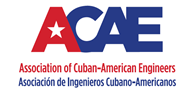 “Hispanic and Cuban-American Engineers Working for a Better Future”PURPOSEAssociation of Cuban-American Engineers Scholarship FoundationGeneral Information and InstructionsThe purpose of the Association of Cuban-American Engineers Scholarship Foundation, Inc. (ACAESF) is to assist Cuban-American and other Hispanic students in completing their engineering education. ACAESF Scholarships are available on a competitive basis to undergraduate and graduate students. Scholarships have ranged from $500 to $2,500.ELIGIBILITYYou must be a citizen or legal resident of the United States of America who has completed at least thirty (30) units of college work at an ABET accredited college or university in the United States prior to submission of this application. Credits obtained from Advance Placement courses in High School will not be considered to fulfill this requirement.   Students who have transferred from another college or university must have had completed at least one semester at their current school, prior to applying.    You must also be enrolled as a full-time student in college for the Spring term of the current school year and enrolled and in attendance during the Fall Term.You must be of Cuban or other Hispanic heritage (at least one grandparent Cuban or otherHispanic nationality).Applicants are expected to be attending an ABET accredited college or university within one of the fifty states or Puerto Rico as a full-time student. A full-time undergraduate student must be carrying a minimum of 12 units per semester. A full-time graduate student must be carrying a minimum of 6 units per semester. Students must be enrolled in programs eventually resulting in a baccalaureate or higher degree.You must have a minimum of 3.0 cumulative GPAStudents will only be eligible to win a scholarship for a maximum of 3 years.TranscriptA certified, original transcript of recent college work postmarked no later than January 30th, 2021. First year graduate students should send their undergraduate transcripts.Previous RecipientsPrevious recipients must update all of the information requested in this applicationAPPLICATION PERIOD AND DEADLINENovember 1st to January 30th, 2021. All documents must be postmarked by January 30th, 2021.IMPORTANT INSTRUCTIONSIT IS THE APPLICANT’S RESPONSIBILITY TO SEE THAT ALL SUPPORTING DOCUMENTS ARE SUBMITTED BY THE DEADLINE PROVIDED. NO EXCEPTIONS OR EXTENSIONS WILL BE GIVEN. YOUR APPLICATION MUST INCLUDE THE FOLLOWING: •  Official Transcript •  First page from your Student Aid Report (SAR) showing your Estimated Family Contribution (EFC)SUBMIT BY  MAIL  TO: ACAESF, P.O. Box 941436 Miami, FL 33194-1436Successful candidates will be notified of their application status by late Spring. Student will be notified using the phone number provided in the application. Please keep in mind that the number of applications received may exceed the number of scholarship funds available.Students will receive their scholarships at the Association of Cuban-American Engineers (ACAE) Annual Gala in Spring.